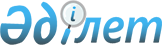 Протокол относительно намерений по делимитации государственной границы между Республикой Казахстан и Российской ФедерациейПротокол 12 октября 1998 года Алматы. Вступил в силу с момента подписания

      Президенты Республики Казахстан и Российской Федерации, 

      исходя из принципов уважения суверенитета и территориальной целостности двух государств, 

      будучи приверженными положениям B925500_ Договора о дружбе, сотрудничестве и взаимной помощи между Республикой Казахстан и Российской Федерацией от 25 мая 1992 года, а также Декларации между Республикой Казахстан и Российской Федерацией о вечной дружбе и союзничестве, ориентированном в XXI столетие от 6 июля 1998 года, 

      признавая неотъемлемое право суверенных государств принимать необходимые меры для надежной охраны своих государственных границ, 

      принимая во внимание необходимость упорядочения режима на казахстанско-российской границе в целях обеспечения должного пограничного, таможенного, миграционного, фитосанитарного и других общепринятых форм контроля, 

      руководствуясь существующими законодательными документами о прохождении границы между Республикой Казахстан и Российской Федерацией, 

      подчеркивая, что государственная граница между Республикой Казахстан и Российской Федерацией будет открыта для безвизового передвижения граждан, перемещения транспортных средств, грузов и товаров обоих государств через установленные пункты пропуска,      поручают Правительствам своих государств:      1. Сформировать делегации для осуществления необходимых мероприятий по делимитации границы и подготовки соответствующего межгосударственного договора.      2. Делегациям приступить к переговорам по делимитации государственной границы между Республикой Казахстан и Российской Федерацией в 1999 году.        Подписано в городе Алматы 12 октября 1998 года в двух экземплярах, каждый на казахском и русском языках.                                                                   (Подписи)(Специалисты: Умбетова А.М., Склярова И.В.)  
					© 2012. РГП на ПХВ «Институт законодательства и правовой информации Республики Казахстан» Министерства юстиции Республики Казахстан
				